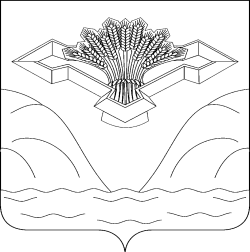 АДМИНИСТРАЦИЯ СЕЛЬСКОГО ПОСЕЛЕНИЯ ВАСИЛЬЕВКА МУНИЦИПАЛЬНОГО РАЙОНА СТАВРОПОЛЬСКИЙ САМАРСКОЙ ОБЛАСТИПОСТАНОВЛЕНИЕ от 13.09.2017 г.										№48Об утверждении Положения о порядке получения муниципальными служащими администрации сельского поселения Васильевка муниципального района Ставропольский разрешения представителя нанимателя (работодателя) на участие в управлении некоммерческой организациейВ соответствии с пунктом 3 части 1 статьи 14 Федерального закона от 2 марта 2007 № 25-ФЗ «О муниципальной службе в Российской Федерации», Федеральным законом от 28 декабря 2008 г. № 273-ФЗ «О противодействии коррупции», в связи с принятием Федерального закона от 03 апреля 2017 № 64-ФЗ «О внесении изменений в отдельные законодательные акты Российской Федерации в целях совершенствования государственной политики в области противодействия коррупции», руководствуясь Уставом сельского поселения Васильевка муниципального района Ставропольский Самарской области, администрация сельского поселения Васильевка муниципального района Ставропольский Самарской области ПОСТАНОВЛЯЕТ:1. Утвердить прилагаемое Положение о порядке получения муниципальными служащими администрации сельского поселения Васильевка муниципального района Ставропольский разрешения представителя нанимателя (работодателя) на участие в управлении некоммерческой организацией.2. Специалиста по кадровому делу ознакомить с настоящим постановлением муниципальных служащих, замещающих должности муниципальной службы в администрации сельского поселения Васильевка муниципального района Ставропольский.3. Настоящее постановление подлежит официальному опубликованию в газете«Васильевские новости» и  на официальном сайте сельского поселения Васильевка http://www.васильевка.ставропольский-район.рф.4. Контроль за исполнением настоящего постановления оставляю за собой. Глава сельского поселения Васильевка 				            А.В.ХальзовУтвержденоПостановлением Главы сельского поселения ВасильевкаМуниципального района Ставропольский Самаркой области№ 47 от 13.09.2017 г.ПОЛОЖЕНИЕ о порядке получения муниципальными служащими администрации сельского поселения Васильевка муниципального района Ставропольский разрешения представителя нанимателя (работодателя)на участие в управлении некоммерческой организацией1. Настоящее Положение о порядке получения муниципальными служащими администрации сельского поселения Васильевка муниципального района Ставропольский (далее – муниципальный служащий, администрация) разрешения представителя нанимателя (работодателя) на участие в управлении некоммерческой организацией (далее - Положение) разработано в соответствии с пунктом 3 части 1 статьи 14 Федерального закона от 2 марта 2007 № 25-ФЗ «О муниципальной службе в Российской Федерации» (далее – Федеральный закон), Федеральным законом от 28 декабря 2008 № 273-ФЗ «О противодействии коррупции», в связи с принятием Федерального закона от 03 апреля 2017 № 64-ФЗ «О внесении изменений в отдельные законодательные акты Российской Федерации в целях совершенствования государственной политики в области противодействия коррупции» и регламентирует процедуру получения муниципальными служащими администрации разрешения представителя нанимателя (работодателя) на участие на безвозмездной основе в управлении некоммерческими организациями, указанными в пункте 3 части 1 статьи 14 Федерального закона (кроме политической партии) в качестве единоличного исполнительного органа или вхождения в состав их коллегиальных органов управления.2. Под муниципальными служащими в настоящем Положении понимаются муниципальные служащие, занимающие должности муниципальной службы в администрации, при назначении на которые и при замещении которых граждане обязаны представлять сведения о своих доходах, расходах, об имуществе и обязательствах имущественного характера, а также сведения о доходах, расходах, об имуществе и обязательствах имущественного характера своих супруги (супруга) и несовершеннолетних детей.3. Муниципальным служащим запрещается заниматься без письменного разрешения представителя нанимателя (работодателя) указанной  в пункте 4 настоящего Положения деятельностью, кроме случаев, предусмотренных федеральными законами, и случаев, если участие в управлении организацией осуществляется в соответствии с законодательством Российской Федерации от имени органа местного самоуправления.4. Под участием в управлении некоммерческой организацией понимается участие в качестве единоличного исполнительного органа или вхождения в состав коллегиального органа управления.5. Участие в управлении некоммерческой организацией, указанной в пункте 3 части 1 статьи 14 Федерального закона, не должно приводить к конфликту интересов или возможности возникновения конфликта интересов при замещении должностей, указанных в пункте 4 настоящего Положения.6. Ходатайство о разрешении представителя нанимателя (работодателя) на участие на безвозмездной основе в управлении некоммерческими организациями, указанными в пункте 3 части 1 статьи 14 Федерального закона (кроме политической партии) в качестве единоличного исполнительного органа или вхождения в состав их коллегиальных органов управления (далее - ходатайство) составляется муниципальным служащим в письменном виде по форме согласно приложению  № 1 к настоящему Положению.7. Муниципальные служащие представляют ходатайство специалисту по кадровому делу сельского поселения Васильевка администрации муниципального района Ставропольский до начала выполнения оплачиваемой деятельности.8. Регистрация ходатайств осуществляется специалистом по кадровому делу в день поступления ходатайства в Журнале регистрации ходатайств о разрешении на участие на безвозмездной основе в управлении некоммерческими организациями (далее - Журнал регистрации) по форме согласно приложению № 2 к настоящему Положению.Листы Журнала регистрации должны быть пронумерованы, прошнурованы и скреплены печатью.9. Отказ в регистрации ходатайств не допускается.10. Копия зарегистрированного в установленном порядке ходатайства выдается муниципальному служащему на руки либо направляется по почте с уведомлением о получении. На копии ходатайства, подлежащего передаче муниципальному служащему, ставится отметка «Ходатайство зарегистрировано» с указанием даты и номера регистрации ходатайства, фамилии, инициалов и должности лица, зарегистрировавшего данное ходатайство.11. Специалист по кадровому делу, в 3-дневный срок с момента их регистрации, направляет поступившие ходатайства в комиссию по соблюдению требований к служебному поведению муниципального служащего и урегулированию конфликта интересов в администрации сельского поселения Васильевка муниципального района Ставропольский на предмет наличия конфликта интересов или возможности возникновения конфликта интересов при замещении должностей, указанных в пункте 2 настоящего Положения.12. По результатам рассмотрения ходатайств комиссия по соблюдению требований к служебному поведению муниципального служащего и урегулированию конфликта интересов в администрации сельского поселения Васильевка муниципального района Ставропольский предоставляет свои рекомендации специалисту по кадровому делу.  13. Специалист по кадровому делу представляет Главе (представителю нанимателя (работодателя)) ходатайства муниципальных служащих (работников) в 3-дневный срок с момента поступления рекомендаций комиссии по соблюдению требований к служебному поведению муниципального служащего и урегулированию конфликта интересов в администрации сельского поселения Васильевка муниципального района Ставропольский.14. Глава (представитель нанимателя (работодателя)) по результатам рассмотрения ходатайства выносит одно из следующих решений:- удовлетворяет ходатайство муниципального служащего;- отказывает в удовлетворении ходатайства муниципального служащего.15. Специалист по кадровому делу в 3-дневный срок с момента принятия решения Главой (представителем нанимателя (работодателя)) по результатам рассмотрения ходатайства уведомляет муниципального служащего о принятом решении.16. Оригинал ходатайства по миновании надобности направляется специалисту по кадровому делу для приобщения к личному делу муниципального служащего.17. Нарушение установленного запрета муниципальными служащими является основанием для привлечения к ответственности в соответствии с действующим законодательством Российской Федерации.Приложение № 1 к Положению Главе сельского поселения Васильевка муниципального района Ставропольский(представителю нанимателя (работодателя)                                            от ____________________________                                                 (наименование должности)                                            _______________________________                                                       (Ф.И.О.)                                            _______________________________                                                  (контактные данные)Ходатайствооб участии в управлении некоммерческой организациейВ соответствии с пунктом 3 части 1 статьи 14 Федерального закона от 2 марта 2007г. № 25-ФЗ «О муниципальной службе в Российской Федерации» (далее – Федеральный закон), Федеральным законом от 28 декабря 2008 г. № 273-ФЗ «О противодействии коррупции», Положением о порядке получения муниципальными служащими администрации сельского поселения Васильевка Ставропольского муниципального района разрешения представителя нанимателя (работодателя) на участие в управление некоммерческой организацией, прошу разрешить мне участие на безвозмездной основе в управлении некоммерческой организацией_______________________________________________________________________________________________________________________________________________________________________________________________________________________________________________________________________________________________________________________________________________________________________________________________________________________________________________________________________________________________________________.(указать сведения о некоммерческой организации, о деятельности, которую намерен выполнять муниципальный служащий, в качестве кого, предполагаемую дату начала выполнения соответствующей деятельности, иное).Выполнение указанной деятельности не повлечет за собой конфликта интересов.При выполнении указанной деятельности обязуюсь соблюдать требования,предусмотрены статьями 13, 14, 14.1 14.2. Федерального закона от 2 марта 2007г. № 25-ФЗ «О муниципальной службе в Российской Федерации".___________________                                         _______________    		  (дата)                                                               (подпись)Приложение № 2 к Положению Форма журналарегистрации ходатайств об участии в управлении некоммерческой организацией№ п/пФ.И.О. муниципального служащего, представившего ходатайствоДолжность муниципального служащего, представившего ходатайствоДата поступления ходатайства в кадровую службуНаименование организации, участие в управлении которой предполагаетсяФ.И.О. муниципального служащего, принявшего ходатайствоПодпись муниципального служащего, принявшего ходатайствоПодпись муниципального служащего в получении копии ходатайства12345678